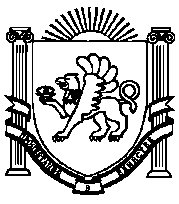 ПОСТАНОВЛЕНИЕ № 111от 10 августа 2018 года                                                                                            с.ТамбовкаО проведении месячника по ликвидации амброзии полыннолистной в Ивановском сельском поселенииНижнегорского района Республики КрымВ соответствии с Федеральным законом от 6 октября 2003 года № 131-ФЗ «Об общих принципах организации местного самоуправления в Российской Федерации», Законом Республики Крым от 21 августа 2014 года № 54-ЗРК "Об основах местного самоуправления в Республике Крым", во исполнение поручения Заместителя Председателя Совета министров Республики Крым Ю.М. Гоцанюка от 10 августа 2018 года № 1/01-32/5148, Уставом муниципального образования Ивановское сельское поселение Нижнегорского района Республики Крым, с целью обеспечения надлежащей экологической и фитосанитарной обстановки на территории Ивановского сельского поселения, администрация Ивановского сельского поселения ПОСТАНОВЛЯЕТ:	1. Объявить с 10 августа по 10 сентября 2018 года проведение месячника по ликвидации амброзии полыннолистной в Ивановском сельском поселении Нижнегорского района Республики Крым.	2. Утвердить план мероприятий, направленных на ликвидацию амброзии полыннолистной в Ивановском сельском поселении Нижнегорского района Республики Крым согласно приложению.	3. Ответственным за проведение месячника по ликвидации амброзии полыннолистной в Ивановском сельском поселении Нижнегорского района Республики Крым назначить ведущего специалиста сектора Администрации Ивановского сельского поселения по вопросам предоставления муниципальных услуг, землеустройства, территориального планирования и кадрово-правовой работы Степанову Л.Г.	4. Степановой Л.Г. обеспечить проведение мониторинга и анализа проведения месячника по ликвидации амброзии полыннолистной;	5. Контроль исполнения настоящего постановления возложить на заведующего сектором Администрации Ивановского сельского поселения по вопросам предоставления муниципальных услуг, землеустройства, территориального планирования и кадрово-правовой работы Волощука Л.Л. ПредседательИвановского сельского совета – Глава администрации Ивановского сельского поселения                                                                     М.В.КаличинаСогласовано:Приложение к постановлению администрации Ивановского сельского поселения Нижнегорского района Республики Крым                       от 10.08. 2018 года № 111План мероприятий, направленных на ликвидацию амброзии полыннолистной в Ивановском сельском поселении Нижнегорского района Республики КрымАдміністраціяІванівськогосільського поселення  Нижньогірського районуРеспублікиКримАдминистрацияИвановского сельского поселения Нижнегорского районаРеспубликиКрымКъырымДжумхуриетиНижнегорск болюгининъИвановскоекой къасабасынынъидаресиЗаведующий сектором по вопросам предоставления муниципальных услуг, землеустройства, территориального планирования и кадрово-правовой работы                                          Л.Л.ВолощукЗаведующий сектором по вопросам финансов, бухгалтерского учета и муниципальногоимущества – главный бухгалтер                          Н.И.Марченко№ ппНаименование мероприятияСрок исполненияОтветственные исполнители12341Довести информацию о проведении месячника по ликвидации амброзии полыннолистной до граждан, юридических лиц, индивидуальных предпринимателей, осуществляющих хозяйственную деятельность на подведомственной территории 10 августа 2018 г.Администрация Ивановского сельского поселения2Распространение среди населения, размещение на информационных стендах наглядной агитации – листовок, плакатов о вреде амброзии полыннолистнойВ течение месячникаАдминистрация Ивановского сельского поселения3Обеспечить размещение на официальном сайте Ивановского сельского поселения материалов о вреде амброзии полыннолистной и необходимости ее ликвидации до цветения В течение месячникаАдминистрация Ивановского сельского поселения4Выявить и определить площади очагов амброзии полыннолистной, отобразить на карте сельского поселениядо 15 августа 2018 г.Ответственный за фито-санитарное состояние, систематические обследования, локализацию и ликвидацию карантинных объектов на территории Ивановского сельского поселения 5Проводить организационную работу по ликвидации очагов амброзии полыннолистной на закрепленных территорияхВ течение месячникаАдминистрация Ивановского сельского поселения, руководители предприятий, организаций, учреждений всех форм собственности6Организовать работы по ликвидации первичных и изолированных очагов: химические обработки препаратами в соответствии со списком пестицидов и агрохимикатов, разрешенных к применению на территории Российской Федерации; механическое удаление растений путем дискования, культивации или выкашивания до окончания вегетации  В течение месячника  и весь период вегетацииРуководители предприятий, организаций всех форм собственности, землепользователи, землевладельцы, арендаторы земельных участков7Организовать проведение субботников по ликвидации очагов амброзии, в т.ч. в населенных пунктахВ течение месячникаАдминистрация Ивановского сельского поселения, 